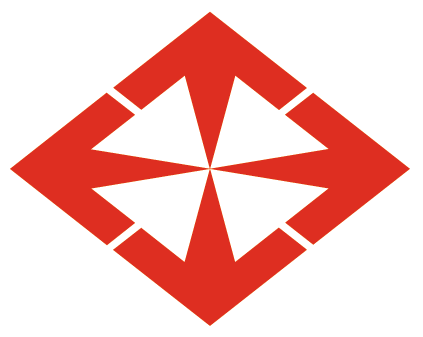 BAŞKENT ÜNİVERSİTESİEĞİTİM BİLİMLERİ ENSTİTÜSÜLİSANSÜSTÜ ÖĞRENCİ YAYIN BEYANIGENEL BİLGİLER:YAYIN BİLGİLERİ:İmza---/---/--- Açıklama:  1. Tez savunmasından önce  tezin enstitüye teslimi esnasında bu evrak hazırlanarak imzalı olarak   tezin yanında teslim edilecektir.2. Bu evraka yayın bilgilerini gösterir sayfalar ek olarak eklenecektir.Doküman No: EG-E-FRM-14Revizyon No : Revizyon Tarihi:Sayfa Sayısı : 1/1Uygulama Tarihi : 23.08.2021Adı SoyadıÖğrenci NumarasıDoktoraDoktoraYüksek LisansAnabilim DalıLisansüstü Programın AdıDanışmanMakale/Bildiri Başlığı:Makale/Bildiri Künye Bilgisi:DOİ Numarası (Makale için)Yayın Tarihi:Henüz Yayınlanmadı ise Muhtemel Yayın Tarihi:Yazarlar: